T.C.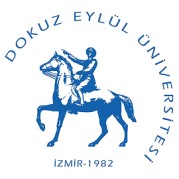 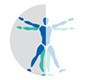 DOKUZ EYLÜL ÜNİVERSİTESİFizik Tedavi ve Rehabilitasyon Yüksekokulu MüdürlüğüSayı: E-54347125-300.99-78550	05/07/2021Konu: Klinik Yaz StajıİZMİR K.Y.K. YURT MÜDÜRLÜĞÜNEDokuz Eylül Üniversitesi Senatosunun 17/02/2021 tarih ve kararında "2020-2021 Öğretim yılı bahar yarıyılında Tıp Fakültesi, Hemşirelik Fakültesi, Fizik Tedavi ve Rehabilitasyon Yüksekokulu ve Sağlık Hizmetleri Meslek Yüksekokulu son sınıf öğrencilerinin uygulamalarının yüz yüze yapılmasına karar verilmiştir.”Yüksekokulumuzun aşağıda kimlik bilgileri bulunan öğrencisi; 02 - 27 Ağustos 2021 tarihleri arasında Dokuz Eylül Üniversitesi Uygulama ve Araştırma Hastanesinde yüz yüze Klinik Yaz Stajı yapacaktır.Bu belge öğrencinin isteği üzerine verilmiş olup, e-devletten alınan öğrenci belgesi ile birlikte geçerlidir.Bilgilerini ve gereğine arz ederim.Mustafa ÇAKMAK Yüksekokul Sekreteri V.Bu belge, güvenli elektronik imza ile imzalanmıştır.Evrağınızı http://dogrulama.deu.edu.tr linkinden 1459E5FBX6 kodu ile dogrulayabilirsiniz.Dokuz Eylül Üniversitesi – Fizik Tedavi ve Reh. Yük.Adres: Dokuz Eylül Üniversitesi Sağlık Yerleşkesi İnciraltı/İZMİR 35340 Tel: 0232 277 50 30  Elektronik Ağ: www.deu.edu.trKep Adresi: dokuzeyluluniversitesi@hs01.kep.trBilgi İçin İrtibat: Murtaza KURT Dahili: 24913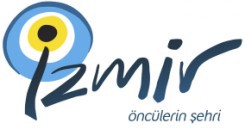 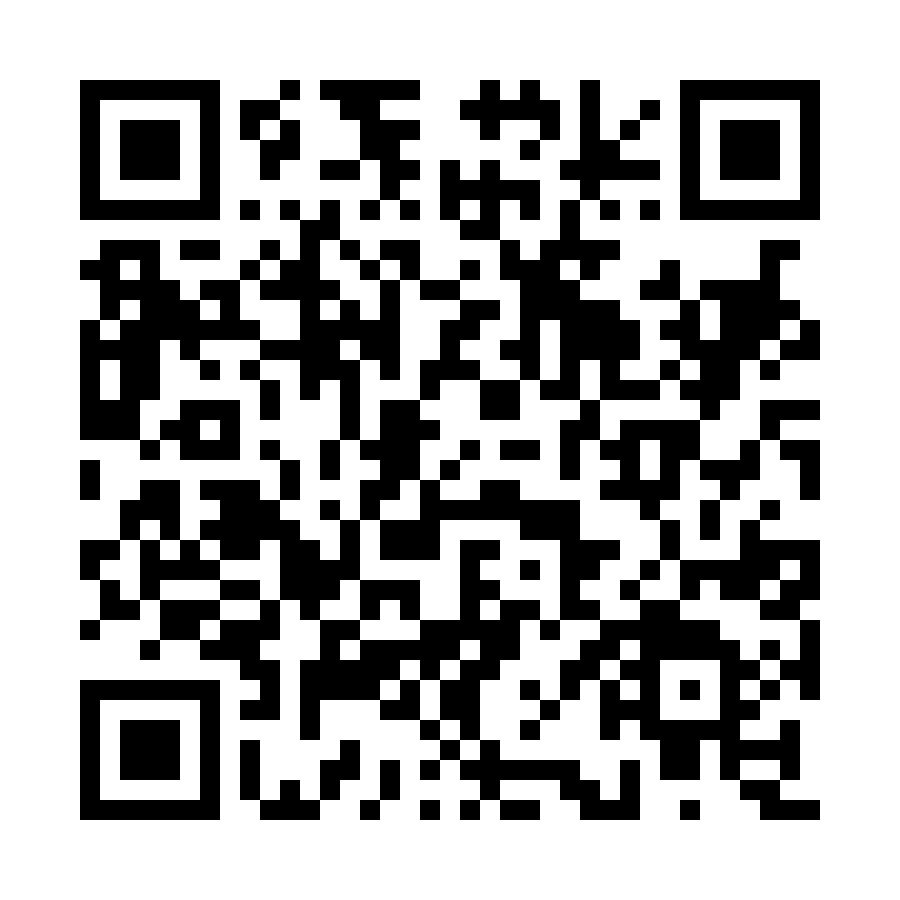 E-Posta: murtaza.kurt@deu.edu.trÖĞRENCİNİNADISOYADIT.C. NOCEP TEL